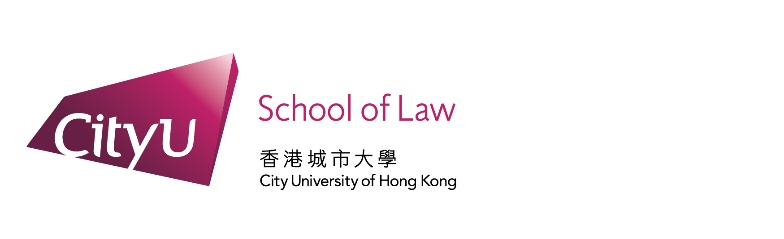 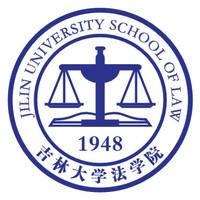          Asian Law Schools Association (ALSA) Symposium27 – 28 April 2021We invite proposals for papers and/or presentations on topics of interest relevant to the 2021 ALSA Symposium on legal education, entitled, New Challenges and New Opportunities in Legal Education, which will be conducted via Zoom. This symposium will be co-hosted by the School of Law, Jilin University and the School of Law, City University of Hong Kong.CALL FOR PAPERSLegal education is currently going through a transformative period due to the onset of the COVID-19 virus. In particular, few classes and assessments are currently being held in a face-to-face format. Rather, the majority of these classes and assessments are currently being conducted in an online mode. At some point in time, COVID-19 will no longer be an impediment to face-to-face interactions in legal education. However, in the interim, lessons will have been learned about the types of innovative face-to-face learning, online learning and hybrid learning methods that have proved effective and can be best utilized in the post-COVID teaching and learning era.Participants are encouraged to share their experiences in developing and using these innovative practices and perhaps providing demonstrations of them. In addition to COVID-19 related issues, Participants are free to present papers on other topical issues concerning legal education that will be of relevance moving forward into the new millennium.Potential topics for this symposium could include:The use of IT methods to enhance learning in law in real time, such as:Software platforms to collaboratively draft litigious and non-litigious documentsZoom lectures and tutorialsDiscussion boardsSurveys and quizzes.“Flipping the classroom” though innovative methods, such as:Pre-recorded lecturesInstructional DVDs. Discovery based learning, such as:Court visits and court reportsCase studies involving recent decisions in appellate courts that change existing lawMooting competitions.Identifying and redressing gender inequality in legal educationStudent exchanges in the COVID-19 eraVirtual and conventional internshipsHybrid teaching to simultaneously teach remote and physically present learnersExploring educational teaching methods from an interdisciplinary learning perspectiveResearch opportunities to explore the efficacy of current and future teaching methods in law schools Clinical legal educationTeaching legal ethics discretely and pervasively.In addition to ALSA members, all interested academics are welcome to register, particularly those from Asia.The proposed duration of each presentation will generally be 30 minutes. Please indicate if a longer session is required.No registration fee is required for attendees, whether for ALSA members or otherwise. Please complete the registration form and send it to Ms Judy Xu at lwalsa@cityu.edu.hk no later than 28 February 2021. Abstracts, biographies and draft papers should be sent to Ms Anna Lui at annalui@cityu.edu.hk no later than 15 March 2021. ALSA SYMPOSIUM 2021 – Draft Programme**The closing time of the conference, on 28 April 2021, may be extended depending on the number of draft papers submitted.About the Asian Law Schools AssociationALSA is a new Association of Asian law schools that was inaugurated in January 2021. It is currently comprised of 22 founding members that are leading Asian law schools from China, India, Japan, Hong Kong, Malaysia, the Philippines, Singapore, South Korea, Taiwan, and Thailand.Registration Formfor Asian Law Schools Association (ALSA) Symposium 2021:New Challenges and New Opportunities in Legal EducationDate: 27-28 April 2021 (Tue-Wed)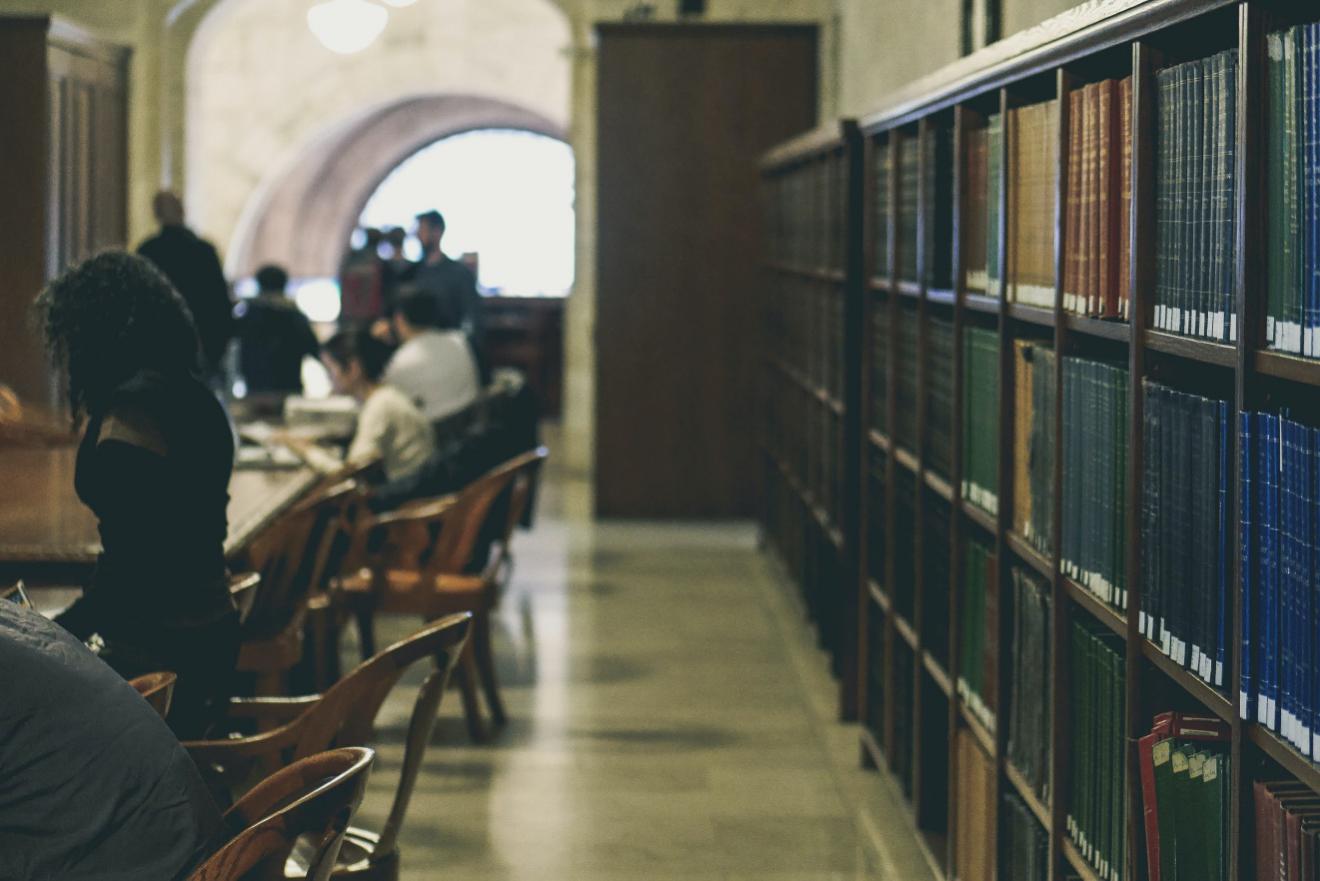 KEY DATESKEY DATES1 December 2020Registrations open28 February 2021Registrations close15 March 2021 Submissions for biographies, abstracts and draft papers close  27-28 April 2021Conference opening and presentations28 April 2021Conference closeTUESDAY 27 APRIL 2021TUESDAY 27 APRIL 202110:45am – 11amConference welcome speakers: Professor He Zhipeng, Dean and Professor of Law, Jilin University and Professor Tan Cheng-Han, Dean and Chair Professor of Commercial Law, City University of Hong Kong  11:00am – 1:00pmPresentation Sessions1:00pm – 2:00pmLunch Break2:00pm – 3:30pmPresentation Sessions3:30pm – 3:45pmAfternoon Break3:45pm – 5:15pmPresentation SessionsWEDNESDAY 28 APRIL 2021WEDNESDAY 28 APRIL 20219:00am – 10:30amPresentation Sessions10:30am – 11:00amMorning Break11:00am – 12:30pmPresentation Sessions12:30pm – 1:00pmClosing RemarksDELEGATE DETAILSDELEGATE DETAILSDELEGATE DETAILSDELEGATE DETAILSTitle:Given name:Surname:Position:Organisation:Address:Country:State Postcode:Telephone:Area Code + (      ) (                 )Email:EnquiriesPlease contact Ms Judy Xu at lwalsa@cityu.edu.hk for enquiries. 